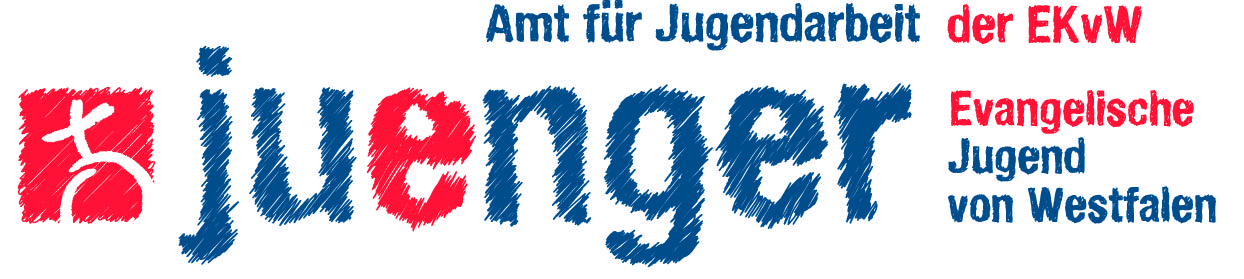 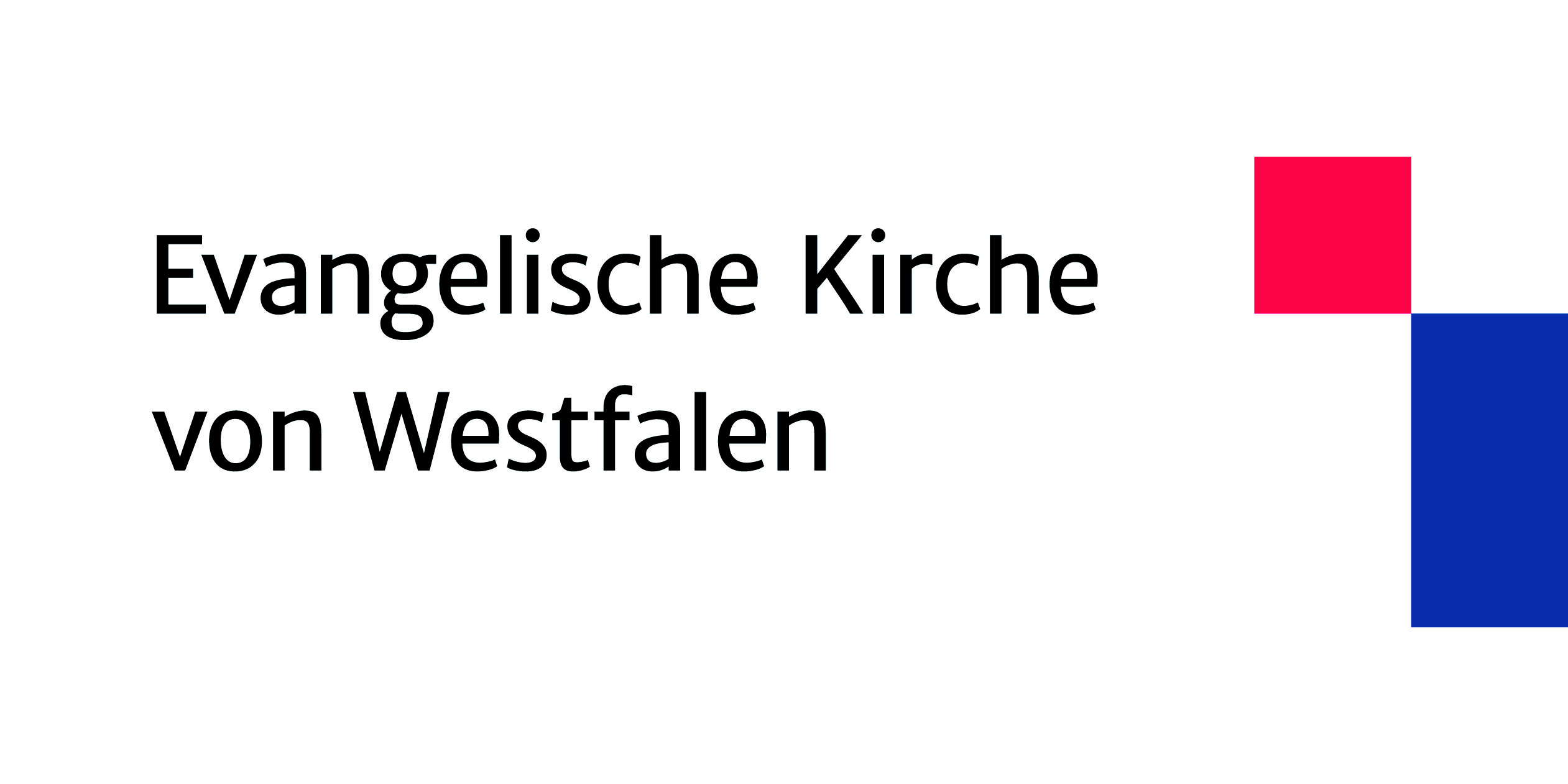 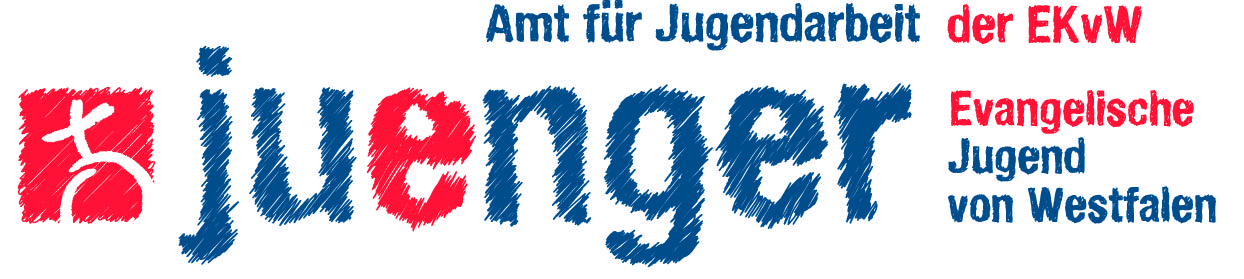 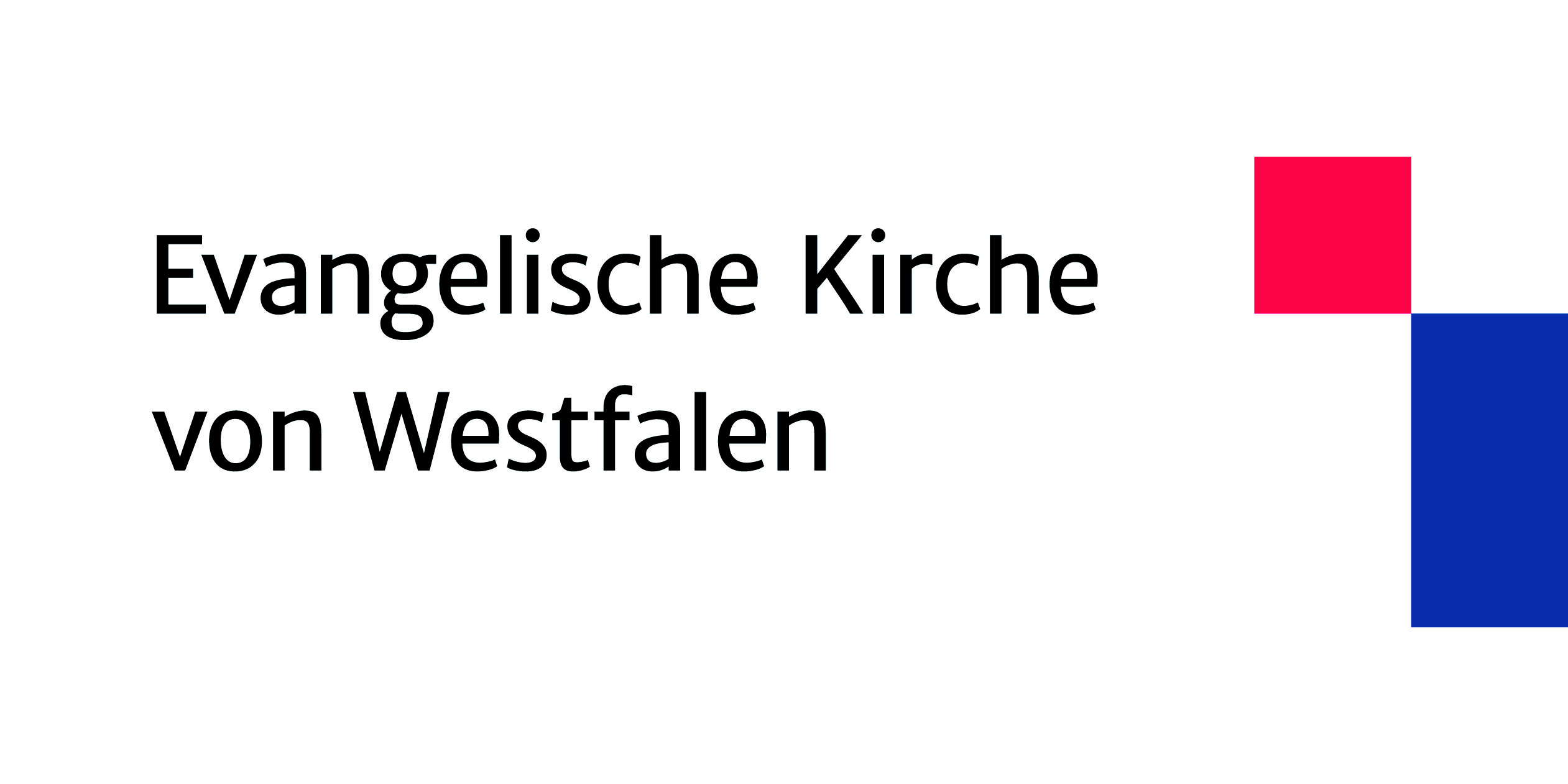 Liebe Eltern!
Vom 02.-04. September 2022 veranstaltet die Evangelische Jugend von Westfalen im Abenteuerdorf Wittgenstein ein tolles Event mit Kindern: LautStark – Kinder rocken Kirche!Auf www.juenger-lautStark.de wird es u.a. so beschrieben:„Kinder und ihre Interessen, Ideen und Bedürfnisse stehen hier im Mittelpunkt.Hier finden Kinder eine Bühne, auf der sie lautStark ihre Meinung sagen dürfen. Und zwar so, dass es weit zu hören ist und nachhallt!Bei lautStark – Kinder rocken Kirche sind Kinder als (Kirchen-)Menschen der Gegenwart (und nicht erst als „unsere Zukunft“) willkommen und werden ernstgenommen.Hier spüren sie, dass sie wertvoll und genau so, wie sie sind, gewollt, geliebt und richtig sind. Hier erleben sie, dass sie stark sind und laut für ihre Interessen eintreten dürfen – lautStark eben.“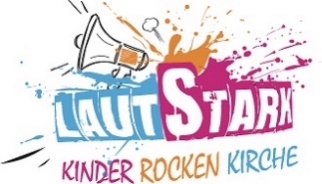 Außerdem gibt es jede Menge spannende Aktivitäten:Lama-Spaziergänge, Niedrigseilparcours, Filzen, Mittelalter, Clownerie, Trommeln …Schulkinder bis zu einem Alter von 12 Jahren dürfen an lautStark teilnehmen. Wir möchten mit vielen Kindern aus unserer Gemeinde/ unserem Verein Anfang September nach Bad Berleburg ins Abenteuerdorf Wittgenstein fahren. 
Dabei bleiben wir natürlich die verantwortlichen Ansprech- und Aufsichtspersonen für Sie und Ihre Kinder.Die Teilnahme kostet _____ € (50,-€ lautStark + Anreise) pro Kind.
Weitere Informationen zur Veranstaltung und dem sehr abwechslungsreichen Programm finden Sie auf www.juenger-lautStark.de
Wir freuen uns, wenn Sie Ihrem Kind die Teilnahme an dieser außergewöhnlichen Veranstaltung ermöglichen und die folgende Anmeldung ausfüllen.
Vielen Dank und herzliche Grüße!AnmeldungHiermit melde ich/ melden wir mein/ unser Kind für die Fahrt zu lautStark – Kinder rocken Kirche vom 02.-04.09.2022 im Abenteuerdorf Wittgenstein an.Vor- und Nachname des Kindes:	___________________________Geburtsdatum:			___________________________Adresse:				___________________________E-Mailadresse der Eltern:		___________________________Telefonnummern, 			___________________________	
unter denen die Eltern/ 		___________________________
Sorgeberechtigten erreichbar sind	___________________________Unverträglichkeiten, Allergien o.ä.	___________________________(Falls der Platz hier nicht reicht, bitte Extra-Zettel beilegen.)Medikamente, Hilfsmittel o.ä.	___________________________(Falls der Platz hier nicht reicht, bitte Extra-Zettel beilegen.)
Besonderheiten/ Förderbedarf	___________________________(Falls der Platz hier nicht reicht, bitte Extra-Zettel beilegen.) Die aktuellen Reisebedingungen des Kirchenkreises/ der Kirchengemeinde/ des Vereins __________________________________ erkennen wir an.Wir sind damit einverstanden, dass personenbezogene Daten, die für den Veranstalter „Evangelische Jugend von Westfalen“ zur Durchführung und Organisation (Sicherheitskonzept, Fördermittel) der Veranstaltung nötig sind, an das Amt für Jugendarbeit der EKvW in Schwerte und ggf. Kooperationspartner weitergeleitet werden. Nach der Maßnahme werden alle Daten so früh wie möglich gelöscht.Im Rahmen von lautStark – Kinder rocken Kirche werden zur Dokumentation und Berichterstattung Fotos und Videoaufnahmen gemacht. Das Einverständnis, dass auch mein/ unser Kind fotografiert oder gefilmt und die Bilder oder Videos veröffentlicht werden dürfen, geben wir/ gebe ich mit dem beiliegenden und unterschriebenen Bildrechteformular der Ev. Jugend von Westfalen.
________________________________________________Ort, Datum				Unterschrift der Eltern/ Sorgeberechtigten